T.C.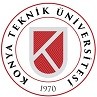 KONYA TEKNİK ÜNİVERSİTESİ REKTÖRLÜĞÜİdari ve Mali İşler Daire BaşkanlığıSAYIM FAZLASI DAYANIKLI TAŞINIR FORMUHarcama Birimimiz ambarında mevcut listede yazılı sayım fazlası dayanıklı taşınırın, kayıtlara alınabilmesi için gerekli birim fiyatları belli olmadığından, Taşınır Mal Yönetmeliği 13.ve 17.madde uyarınca BİRİM DEĞER tespitleri, aşağıdaki şekilde kararlaştırılmıştır. …./…./ 20....Sayım ve Kayıt FazlasıDAYANIKLI TAŞINIR MALZEME LİSTESİSayım ve Kayıt FazlasıDAYANIKLI TAŞINIR MALZEME LİSTESİSayım ve Kayıt FazlasıDAYANIKLI TAŞINIR MALZEME LİSTESİSayım ve Kayıt FazlasıDAYANIKLI TAŞINIR MALZEME LİSTESİSayım ve Kayıt FazlasıDAYANIKLI TAŞINIR MALZEME LİSTESİSıra NoAdı ve ÖzellikleriAdediBirim FiyatıTLTUTARITL12345678910TESPİTŞEKLİAynı nitelikte son bir yıl içinde girişi yapılan taşınır değerleri esas alınmıştır.*TESPİTŞEKLİAynı nitelikte son bir yıl içinde girişi yapılan taşınır olmadığından komisyon tarafında belirlenmiştir.DEĞER TESPİT KOMİSYONUBAŞKAN                                           ÜYE                                         ÜYEUYGUNDUR...../…/20….HARCAMA YETKİLİSİ